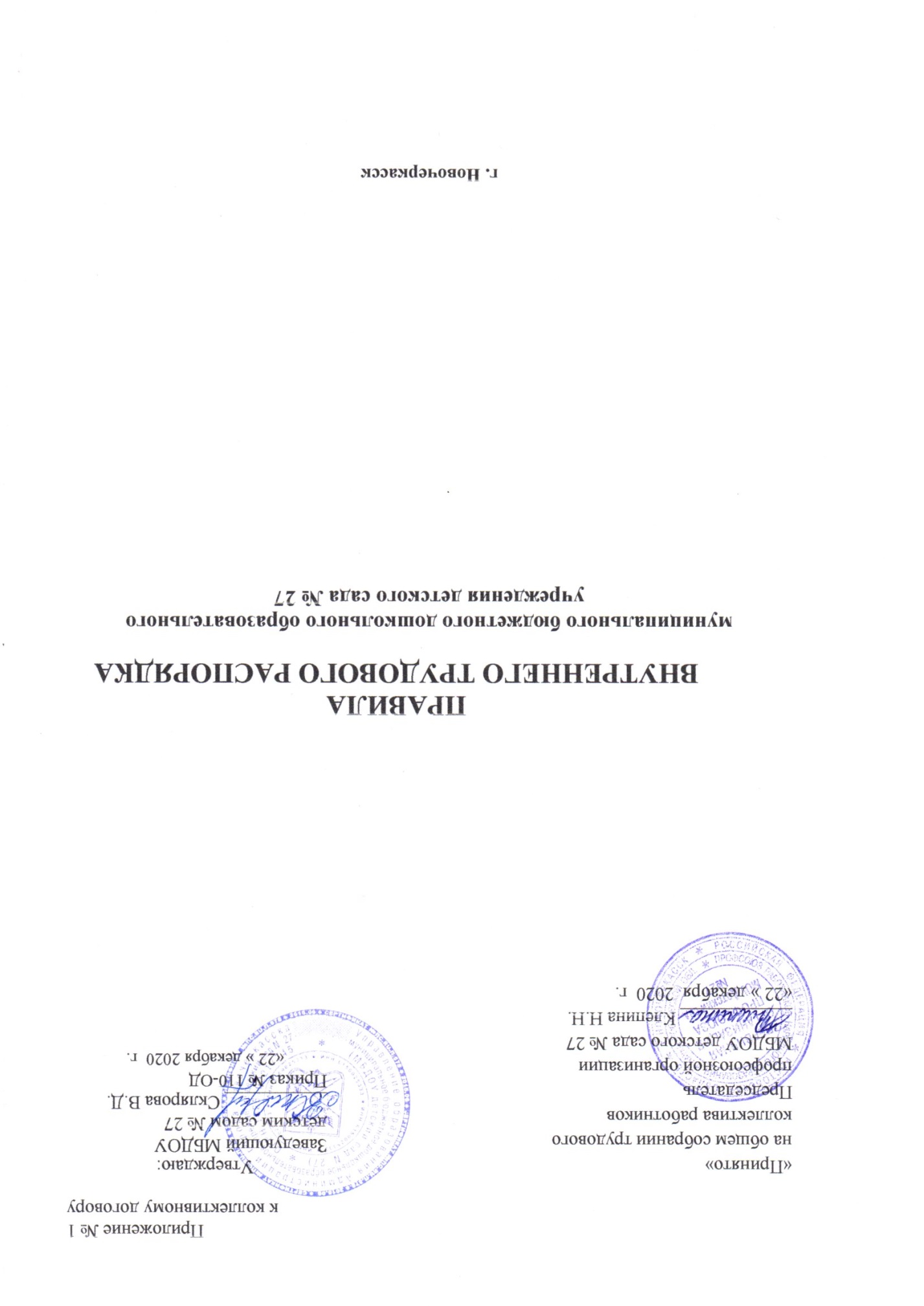 I. Общие положения 1.1. Настоящие Правила внутреннего трудового распорядка (далее — Правила) регламентируют в соответствии с Трудовым кодексом Российской Федерации и иными федеральными законами порядок приема и увольнения работников, основные права, обязанности и ответственность сторон трудового договора, режим работы, время отдыха, применяемые к работникам меры поощрения и взыскания и иные вопросы регулирования трудовых отношений работников.        Правила разработаны в соответствии с Конституцией РФ, Трудовым кодексом РФ, Уставом учреждения, и иными нормативными правовыми актами Российской Федерации, содержащими нормы трудового права в целях укрепления трудовой дисциплины, рационального использования рабочего времени, повышения качества работы.1.2. Правила направлены на укрепление трудовой дисциплины, высокое качество работ, повышение производительности труда и эффективности производства.1.3. Трудовая дисциплина обеспечивается созданием необходимых организационных и экономических условий для нормальной высокопроизводительной работы, сознательным отношением к труду, а также поощрением за добросовестный труд. К нарушителям трудовой дисциплины применяются меры дисциплинарного и общественного воздействия.1.4. Правила имеют целью регулирование трудовых отношений внутри Учреждения, установление трудового распорядка, обеспечение эффективности труда на научной основе, рациональное использование рабочего времени, совершенствование организации труда.1.5. Вопросы, связанные с применением Правил, решаются работодателем в пределах предоставленных ему прав.1.6. Правила обязательны для всех работающих в Учреждении.II. Порядок приема, перевода и увольнения работников2.1. Трудовые отношения при поступлении на работу оформляются путем заключения трудового договора (эффективного контракта), который составляется в письменной форме в двух экземплярах – по одному для каждой стороны и подписывается обеими сторонами. Заключая трудовой договор, работник берет на себя обязательства соблюдать действующие в учреждении правила внутреннего трудового распорядка. Работодатель вправе требовать от работника соблюдения этих правил.2.2. Трудовой договор может заключаться:а) на неопределенный срок;б) на определенный срок - не более пяти лет (срочный трудовой договор).Срочный трудовой договор заключается, когда трудовые отношения не могут быть установлены на неопределенный срок с учетом характера предстоящей работы или условий ее выполнения.Срочный трудовой договор может заключаться в случаях, предусмотренных Трудовым кодексом Российской Федерации и иными федеральными законами.2.3. Работодатель имеет право устанавливать работнику испытательный срок   в целях проверки его соответствия поручаемой работе.2.3.1. Испытание при приеме на работу не устанавливается для:- беременных женщин, имеющих детей в возрасте до полутора лет;- лиц, приглашенных на работу в порядке перевода от другого работодателя по согласованию между работодателями;- лиц, не достигших возраста восемнадцати лет;-лиц, окончивших, имеющую государственную аккредитацию образовательные учреждения начального, среднего и высшего профессионального образования и впервые поступивших на работу по полученной специальности в течение одного года со дня окончания образовательного учреждения;- лиц, заключивших трудовой договор на срок до двух месяцев;- иных лиц в случаях, предусмотренных Трудовым кодексом Российской Федерации, иными федеральными законами РФ.2.3.2. Срок испытания не может превышать трех месяцев, а для заместителей руководителя учреждения, главного бухгалтера и его заместителей – шести месяцев.        В срок испытания не засчитывается период временной нетрудоспособности и другие периоды, когда работник фактически отсутствовал на работе.2.3.3. При неудовлетворительном результате испытания работодатель имеет право до истечения срока испытания расторгнуть трудовой договор (эффективный контракт) с работником, предупредив его об этом в письменной форме, не позднее чем за три дня с указанием причин, послуживших основанием для признания этого работника не выдержавшим испытание. 2.3.4. Если в период испытания работник сочтет, что работа не является для него подходящей, он вправе расторгнуть трудовой договор (эффективный контракт) по собственному желанию, предупредив работодателя в письменной форме за три дня. В этом случае, увольнение производится по пункту 3 части 1 статьи 77 Трудового кодекса РФ.2.3.5. В период испытания работник обязан соблюдать настоящие Правила и выполнять трудовую функцию, обусловленную заключенным с ним трудовым договором (эффективным контрактом). Все нормативные правовые акты, регулирующие труд работников учреждения, в том числе касающиеся оплаты труда, распространяются на всех, без исключения работников.2.3.6.  Отсутствие в трудовом договоре (эффективном контракте) условий об испытании означает, что работник принят на работу без испытания. В случае, когда работник фактически допущен к работе без оформления трудового договора (эффективного контракта), условие об испытании может быть включено в трудовой договор (эффективный контракт), только если стороны оформили его в виде отдельного соглашения до начала работы.2.3.7. Если срок испытания истек, а работник продолжает работу, то он считается выдержавшим испытание и последующее расторжение трудового договора (эффективного контракт) допускается только на общих основаниях, согласно норм Трудового кодекса.2.4. При приеме на работу лицо, поступающее на работу, предъявляет работодателю следующие документы:2.4.1. паспорт или иной документ, удостоверяющий личность;2.4.2. трудовую книжку, за исключением случаев, когда трудовой договор заключается впервые или работник поступает на работу на условиях совместительства;2.4.3. документы воинского учета — для военнообязанных и лиц, подлежащих призыву на военную службу;2.4.4. документы об образовании, о квалификации или наличии у лица, поступающего на работу, специальных знаний;2.4.5. справка о наличии (отсутствии) судимости или факта уголовного преследования либо о прекращении уголовного преследования по реабилитирующим основаниям.2.4.6. личная медицинская книжка. 2.5. При приеме на работу, требующую специальных знаний, с учетом специфики работы, работодатель вправе потребовать от лица, поступающего на работу, предъявления диплома или иного документа о полученном образовании или профессиональной подготовке.2.6. Запрещается требовать от лица, поступающего на работу, документы, представление которых не предусмотрено законодательством.2.7. Для оформления трудового договора (эффективного контракта), ведения налогового и бухгалтерского учета работник предъявляет в бухгалтерию:а) свидетельство о рождении детей (до 18 лет, обучающихся на очной форме обучения до 24 лет);б) справки об обучении детей в специальных учебных заведениях.2.8. При заключении трудового договора  (эффективного контракта) впервые трудовая книжка и страховое свидетельство государственного пенсионного страхования оформляются работодателем.2.9. До подписания трудового договора (эффективного контракта)  работодатель обязан ознакомить лицо, поступающее на работу, под роспись с локальными нормативными актами (настоящими Правилами, иными локальными актами, непосредственно связанными с предстоящей трудовой деятельностью данного лица, коллективным договором).          Организацию указанной работы осуществляет руководитель учреждения совместно с соответствующими структурными подразделениями, которые также знакомят работника:- с поручаемой работой, условиями и оплатой труда, правами и обязанностями, определенными его должностной инструкцией (совместно с руководителем соответствующего структурного подразделения);- с инструкциями по технике безопасности, охране труда, производственной санитарии, гигиене труда, противопожарной безопасности;- с порядком обеспечения конфиденциальности информации и средствами ее защиты.2.10. Трудовой договор (эффективный контракт) заключается в письменной форме, составляется в двух экземплярах, каждый из которых подписывается сторонами. Один экземпляр трудового договора (эффективного контракта)  передается работнику, другой хранится у работодателя. Получение работником экземпляра трудового договора (эффективного контракта) подтверждается подписью работника на экземпляре работодателя.2.11. Прием на работу оформляется приказом (распоряжением), изданным на основании заключенного трудового договора (эффективного контракта) и объявляется работнику под роспись в трехдневный срок. В приказе указывается наименование профессии (должности) в соответствии с Единым тарифно-квалификационным справочником работ и профессий рабочих или штатным расписанием, условия оплаты труда, включая размеры должностных окладов (ставок заработной платы), доплат и надбавок компенсационного характера, дата приема на работу. По письменному требованию работника работодатель обязан выдать надлежаще заверенную копию указанного приказа (распоряжения).2.12.В соответствии с приказом о приеме на работу работодатель обязан в течение пяти дней сделать запись в трудовой книжке работника. У работающих по совместительству трудовые книжки ведутся по основному месту работы. С каждой записью, вносимой на основании приказа в трудовую книжку, работодатель обязан ознакомить ее владельца под подпись в личной карточке.2.13. При поступлении работника на работу или при переводе его в установленном порядке на другую работу работодатель обязан:а) ознакомить работника с порученной работой, условиями и оплатой труда, разъяснить его права и обязанности;б) ознакомить его с настоящими Правилами внутреннего трудового распорядка, иными локальными нормативными актами, имеющими отношение к трудовой функции работника, коллективным договором.в) проинструктировать по технике безопасности, производственной санитарии, гигиене труда, противопожарной охране и другим правилам по охране труда.2.14. На работников, проработавших свыше 5 дней, ведутся трудовые книжки в порядке, установленном действующим законодательством.2.15. Всем работникам в день выдачи заработной платы за вторую половину месяца выдаются расчетные листки.2.16. Перевод работника на другую работу производится только с его согласия, кроме случаев, предусмотренных законодательством: при производственной необходимости, для замещения временно отсутствующего работника.2.17. Все работники Учреждения проходят обязательный периодический медицинский осмотр ежегодно, а в соответствии  с медицинскими рекомендациями – внеочередной медицинский осмотр.             При не прохождении работниками периодических медицинских осмотров   (обследований), а также внеочередных медицинских осмотров по направлению работодателя в случаях, предусмотренных Трудовым кодексом, по истечении срока действия медицинской справки работодатель не допускает работника  к  исполнению им своих трудовых обязанностей. 2.18. Прекращение трудового договора может иметь место только по основаниям, предусмотренным Трудовым кодексом РФ и иными федеральными законами.2.19. Работник имеет право расторгнуть трудовой договор по своей инициативе, предупредив об этом работодателя письменно за две недели. По истечении срока предупреждения работник вправе прекратить работу. По договоренности между работником и работодателем трудовой договор может быть расторгнут и до истечения срока предупреждения об увольнении. Прекращение трудового договора по другим причинам может иметь место только по основаниям и с соблюдением порядка и процедур, предусмотренных Трудовым кодексом РФ и иными федеральными законами.2.20. Работники имеют право расторгнуть трудовой договор, заключенный на «неопределенный срок», предупредив об этом работодателя письменно за две недели и за 3 календарных дня при заключении с ним «срочного» трудового договора. Увольнение по собственному желанию работника пункт 3, части 1, статьи 77 Трудового кодекса РФ.2.21. Срочный трудовой договор подлежит расторжению досрочно по требованию работника в случае его болезни или инвалидности, препятствующей выполнению работы по договору, нарушения работодателем законодательства о труде, коллективного или трудового договора и другим причинам.2.22. При увольнении работника по инициативе работодателя, трудовой договор расторгается по основаниям, предусмотренным частью 1 статьи 81 Трудового кодекса РФ.2.23. Прекращение трудового договора оформляется приказом (распоряжением).2.24. Днем увольнения считается последний день работы. В день увольнения работнику выдается трудовая книжка с внесенной в нее записью об увольнении и производится с ним окончательный расчет. Записи о причинах увольнения в трудовую книжку производятся в точном соответствии с формулировками действующего законодательства и со ссылкой на соответствующую статью, часть и пункт закона. Днем увольнения считается последний день работы, за исключением случаев, когда работник фактически не работал, но за ним в соответствии с Трудовым кодексом РФ или иными федеральными законами сохранялось место работы (должность). III. Права и обязанности работников3.1. Работник имеет право на:а) заключение, изменение и расторжение трудового договора в порядке и на условиях, установленных Трудовым кодексом РФ или иными законами РФ;б) предоставление работы обусловленной, трудовым договором;в) рабочее место, соответствующее государственным нормативным требованиям охраны труда и условиям, предусмотренным коллективным договором;в) своевременную выплату заработной платы в срок, установленный правилами внутреннего трудового распорядка;г) предоставление оплачиваемого ежегодного отпуска;д) профессиональную подготовку, переподготовку и повышение квалификации;е) возмещение вреда, причиненного работнику в связи с исполнением им трудовых обязанностей;ж) пособие по социальному страхованию, социальное обеспечение по возрасту, а также в случаях, предусмотренных законами и иными нормативными и правовыми актами;з) разрешение индивидуальных и коллективных трудовых споров;и) длительный отпуск без сохранения заработной платы сроком до одного года не реже,  чем через каждые 10 лет непрерывной преподавательской работы в государственных, муниципальных образовательных учреждениях и негосударственных образовательных учреждениях, имеющих государственную аккредитацию, предусмотренный статьей 335 Трудового кодекса РФ и пунктом 5 статьи 55 Закона об образовании, в порядке, установленным Приказом Минобразования России от 07.12.2000 № 3570;к) защиту своих трудовых прав, свобод и законных интересов всеми не запрещенными законом способами;л) право на участие в разработке образовательных программ, в том числе учебных планов, 
календарных учебных графиков;м) право на выбор учебников, учебных пособий, материалов и иных средств обучения и воспитания в соответствии с образовательной программой и в порядке, установленном законодательством об образовании;н) право на защиту профессиональной чести и достоинства, на справедливое и объективное расследование нарушения норм профессиональной этики педагогических работников.о) право на ежегодный основной удлиненный оплачиваемый отпуск, продолжительность которого определяется Правительством Российской Федерации;п) право на длительный отпуск сроком до одного года не реже чем через каждые десять лет непрерывной педагогической работы в порядке, установленном Министерством образования и науки Российской Федерации;р) право на досрочное назначение страховой пенсии по старости в порядке, установленном законодательством Российской Федерации;3.2. Работник обязан:а) добросовестно исполнять трудовые обязанности, возложенные на него трудовым договором и должностной инструкцией;б) выполнять установленные нормы труда, повышать производительность труда;в) улучшать качество выпускаемой продукции, не допускать упущений и брака в работе, соблюдать технологическую дисциплину;г) соблюдать устав, настоящие «Правила внутреннего трудового распорядка», требования по охране труда, технике безопасности, производственной санитарии, гигиене труда и противопожарной охране, предусмотренные соответствующими правилами и инструкциями, работать в выданной спецодежде, спецобуви, пользоваться необходимыми средствами индивидуальной защиты;д) принимать меры к устранению причин, препятствующих или затрудняющих нормальное производство работы (простой, авария), и немедленно сообщать о случившемся работодателю;е) содержать свое рабочее место, оборудование, приспособления и передавать сменяющему работнику в порядке, чистоте и исправном состоянии, а также соблюдать чистоту в учреждении и на его территории, соблюдать установленный порядок хранения материальных ценностей и документов;ж) эффективно использовать мебель, инвентарь и бытовые приборы, компьютерную технику  и другое оборудование, бережно относиться к инструментам, измерительным приборам, спецодежде и другим предметам, выдаваемым в пользование работнику, экономно и рационально расходовать сырье, материалы, энергию, топливо и другие материальные ресурсы;з) вести себя достойно, соблюдать правовые, нравственные и этические нормы, следовать требованиям профессиональной этики;и) педагогические работники обязаны:— повышать свою квалификацию в учреждениях высшего профессионального образования, а также в учреждениях системы переподготовки и повышения квалификации;— проходить обязательную аттестацию на соответствие занимаемой должности или присвоения квалификационной категории (первой или высшей) не реже чем один раз в 5 лет;к) уважать честь и достоинство обучающихся и других участников образовательных отношений;л) развивать у обучающихся познавательную активность, самостоятельность, инициативу, творческие способности, формировать гражданскую позицию, способность к труду и жизни в условиях современного мира, формировать у обучающихся культуру здорового и безопасного образа жизни;м) применять педагогически обоснованные и обеспечивающие высокое качество образования формы, методы обучения и воспитания;н) учитывать особенности психофизического развития обучающихся и состояние их здоровья, соблюдать специальные условия, необходимые для получения образования лицами с ограниченными возможностями здоровья;о) проходить в установленном законодательством Российской Федерации порядке обучение и проверку знаний и навыков в области охраны труда;п) в случае неявки на работу по болезни работник обязан заблаговременно известить администрацию, в первый же день, а также предоставлять листок временной нетрудоспособности.р) конкретные трудовые обязанности работников определяются трудовым договором и должностной инструкцией, соответствующими локальными нормативными актами, федеральными законами и иными нормативными правовыми актами.IV. Права и обязанности работодателя4.1. Работодатель имеет право: а) управлять учреждением и персоналом, принимать решения в пределах предоставленных полномочий;б) заключать, изменять и расторгать трудовые договоры с работниками в порядке и на условиях, которые установлены Трудовым кодексом РФ;в) требовать от работника исполнения им трудовых обязанностей и бережного отношения к имуществу работодателя, соблюдения настоящих «Правил внутреннего трудового распорядка»;г) поощрять работников за добросовестный эффективный труд;д.) принимать локальные нормативные акты;е) привлекать работников к дисциплинарной и материальной ответственности в порядке, установленном Трудовым кодексом РФ и настоящими «Правилами».4.2. Работодатель обязан:а) соблюдать законы Российской Федерации и иные нормативные правовые акты о труде;б) предоставить работнику работу, обусловленную трудовым договором;в) обеспечить работников инструментом, технической документацией;г) создавать работникам производственные и социально-бытовые условия, соответствующие правилам и нормам по охране труда и технике безопасности, производственной санитарии и противопожарной защите;д) выплачивать работникам заработную плату путем безналичного перечисления банку денежных средств не реже, чем каждые полмесяца-  7 и 22 числа каждого месяца. В случаях, если указанные даты совпадают с выходным днем, в предшествующий рабочий день дню выплаты.е) оплату отпусков производить не позднее, чем за три дня до его начала;ж) выполнять предписания государственных надзорных и контрольных органов;з) осуществлять социальное, медицинское и иные виды обязательного страхования работников в порядке, установленном федеральными законами РФ;и) принимать необходимые меры по профилактике производственного травматизма, профессиональных и других заболеваний;к) в случаях, предусмотренных законодательством, возмещать вред, причиненный работникам в связи с исполнением ими трудовых обязанностей, своевременно предоставлять льготы и компенсации в связи с вредными условиями труда;л) обеспечивать строгое соблюдение трудовой и производственной дисциплины, устранение потерь рабочего времени, рациональное использование трудовых ресурсов, формирование стабильных трудовых коллективов; применять меры воздействия к нарушителям трудовой дисциплины, учитывая при этом мнение трудовых коллективов;м) неуклонно соблюдать законодательство о труде и правила охраны труда; улучшать условия труда, обеспечивать надлежащее техническое оборудование всех рабочих мест и создавать на них условия работы, соответствующие правилам по охране труда (правилам по технике безопасности, санитарным нормам и правилам и др.). При отсутствии в правилах требований, соблюдение которых при производстве работ необходимо для обеспечения безопасных условий труда, руководитель учреждения, по согласованию с профсоюзным комитетом принимает меры, обеспечивающие безопасные условия труда;н) принимать необходимые меры по профилактике производственного травматизма, профессиональных и других заболеваний рабочих и служащих; в случаях, предусмотренных законодательством, своевременно предоставлять льготы и компенсации в связи с вредными условиями труда (сокращенный рабочий день, дополнительные отпуска, и др.), обеспечивать в соответствии с действующими нормами и положениями специальной одеждой, специальной обувью и другими средствами индивидуальной защиты, организовать надлежащий уход за этими средствами;о) постоянно контролировать знание и соблюдение работниками всех требований инструкций по технике безопасности, производственной санитарии и гигиене труда, противопожарной охране;п) в целях повышения квалификации педагогических работников создать условия, необходимые для успешного обучения работников в учреждениях высшего профессионального образования, а также в учреждениях системы переподготовки и повышения квалификации не реже, чем раз в 3 года;р) обеспечивать повышение деловой (производственной) квалификации работников, создавать необходимые условия для совмещения работы с обучением на производстве и в учебных заведениях.V. Рабочее время и время отдыха5.1. В учреждении установлена   пятидневная рабочая неделя с 2-мя выходными днями – суббота и воскресенье, с 2-х сменным режимом работы. Дни недели, свободные для педагогических работников, ведущих преподавательскую работу, от проведения учебных занятий по расписанию, но не установленные настоящим пунктом в качестве выходных, являются для педагогического работника рабочими. Они используются для повышения квалификации, самообразования, подготовки к занятиям и т.п.5.2. В учреждении применяется следующий режим работы:Детский сад работает: с 7-00 до 19-00, 12 часов в день при пятидневной рабочей неделе, с предоставлением двух выходных дней – субботы и воскресенья, кроме работников, осуществляющих трудовую деятельность по суммированному учету рабочего времени.5.3. В учреждении продолжительность рабочей недели составляет:: 5.3.1.  для административно – хозяйственного, учебно - вспомогательного и обслуживающего персонала – 40 часов в неделю, на одну ставку. 5.3.2.  Продолжительность рабочей недели для педагогических работников (специалистов) учреждения составляет:старший воспитатель -  36 часов в неделю, на одну ставку:начало работы 8-30;перерыв – 12-30-13-00;окончание работы – 16-20.воспитатель - общеобразовательных групп – 36 часов в неделю, на одну ставку; воспитатель - коррекционных групп – 25 часов в неделю, на одну ставку;   учитель-логопед – 20 часов в неделю, на одну ставку;    учитель-дефектолог – 20 часов в неделю, на одну ставку;                                     педагог-психолог – 36 часов в неделю, на одну ставку;музыкальный руководитель – 24 часа в неделю, на одну ставку;инструктор по физической культуре – 30 часов в неделю, на одну ставку;социальный педагог – 36 часов в неделю, на одну ставку;    5.3.3. Режим работы административного персонала:начало работы 8-00;перерыв – 13-00-13-30;окончание работы – 16-30.5.3.4. Начало работы для учебно- вспомогательного и обслуживающего персонала (кроме сторожей, поваров): – 8.00 часов утра; начало работы - 8.00 часов утра; перерыв – 14.00-15.00; окончание – 17.00 часов; 5.3.5. Режим работы поваров:1 смена – с 6.00 до 14.30, перерыв с 10.00 до 10.30;2 смена – с 09-30 до 18-00, перерыв с 13-30 до 14-00.5.3.6. Для воспитателей общеобразовательных групп установлены графики работы:7 часов 20 минут ежедневно, на одну ставку, посменно, чередуя, 1-я половина дня с 7-00 до 14-20 минут и 2-я половина дня – 11-40 до 19.00. 5.3.7. Для    сторожей установлен суммированный учет рабочего времени с учетным периодом – финансовый год. Начало, окончание смены определяется графиками сменности. Выходные дни предоставляются согласно графика сменности с соблюдением продолжительности рабочего времени за учетный период, который доводится до работников не менее чем, за один месяц до введения его в действие.5.3.8. Перерыв для отдыха и питания в рабочее время работников не включается.5.3.9. График работы сотрудников устанавливается и утверждается руководителем на учебный год 1 сентября каждого года.5.3.10. Для педагогических работников продолжительность рабочего времени составляет не более 36 часов в неделю на одну ставку. Продолжительность рабочего времени педагогических работников включает преподавательскую (учебную), воспитательную, физкультурную, спортивно-оздоровительную работу, регламентированную нормой часов преподавательской или педагогической работы в неделю за ставку заработной платы, включающей проведение уроков, учебных занятий и другую педагогическую работу, предусмотренную квалификационными характеристиками по должностям.5.4. Указанная норма определена в астрономических часах и включает в себя проводимые уроки, учебные занятия (независимо от их продолжительности) и короткие перерывы (перемены) между ними. Выполнение преподавательской работы регулируется непосредственно расписанием учебных занятий.5.5 Объем учебной нагрузки педагогических работников устанавливается исходя из количества часов по федеральному государственному образовательному стандарту, учебному плану и программам, обеспеченности кадрами, других конкретных условий в учреждении. Этот объем определяется до фактического начала нового учебного года при тарификации. Учебная нагрузка конкретного работника, объем которой больше или меньше нормы часов за ставку заработной платы, устанавливается только с письменного согласия работника.5.6. Другая часть работы педагогической работы педагогических работников, не конкретизированная по количеству часов, регулируется графиками и планами работы, в том числе личными планами педагогического работника. Такая работа включает:А) выполнение обязанностей, связанных с работой педагогических, методических советов, с проведением родительских собраний, консультаций, оздоровительных, воспитательных и других мероприятий, предусмотренных образовательной программой;Б) организацию и проведение методической, диагностической и консультативной помощи родителям (законным представителям), семьям, обучающим детей на дому в соответствии с медицинским заключением;В) время на непосредственную подготовку к работе по обучению и воспитанию, изучению индивидуальных способностей обучающихся, воспитанников, их интересов, склонностей, семейных обстоятельств и жилищно-бытовых условий;Г) периодические кратковременные дежурства в образовательном учреждении в период образовательного процесса. Указанные дежурства осуществляются в соответствии с графиком. При его составлении во избежание случаев длительного дежурства или дежурства в дни, когда учебная нагрузка отсутствует или незначительна, учитывается сменность работы образовательного учреждения, рабочий режим каждого педагогического работника в соответствии с расписанием учебных занятий и общим планом мероприятий, а также другие особенности.5.7.  Дни недели (или иные периоды времени, в течение которых образовательное учреждение осуществляет свою деятельность), свободные для педагогических работников, ведущих преподавательскую работу, от проведения учебных занятий и выполнения иных обязанностей, которые регулируются графиками и планами, педагогические работники могут использовать для повышения квалификации, самообразования, подготовке к занятиям, в качестве так называемых методических дней, по усмотрению руководителя Учреждения.5.8. Период каникул или период отмены учебных занятий по санитарно-эпидемиологическим и иным основаниям является для педагогических работников рабочим временем.5.9. Для педагогических работников, выполняющих свои обязанности непрерывно в течение рабочего дня, перерыв для приема пищи не устанавливается, прием пищи осуществляется одновременно с обучающимися, воспитанниками или отдельно в специально отведенном для этой цели помещении. Для этого используются перемены (краткие перерывы) между учебными занятиями, которые включаются в нормированную часть рабочего времени;5.10. По соглашению между работодателем и работником может устанавливаться как при приеме на работу, так и в последствии, неполный рабочий день или неполная рабочая неделя.Работодатель обязан установить неполное рабочее время по просьбе:беременной женщины;одного из родителей (опекуна, попечителей), имеющего ребенка в возрасте до 14 лет (ребенка-инвалида до 18 лет);лица, осуществляющего уход за больным членом семьи, в соответствии с медицинским заключением.5.11. Работникам, которым в соответствии с законодательством либо по соглашению между работником и работодателем установлено неполное рабочее время (неполный рабочий день или неполная рабочая неделя), ненормированный день не устанавливается.5.12. На непрерывных работах запрещается оставлять рабочее место до прихода сменщика. В случае его неявки работник уведомляет об этом работодателя (заведующего детским садом, заместителя заведующего по ВМР, старшего воспитателя), которые обязаны принять меры по замене работника.5.13. В случаях отсутствия другого сменяющего воспитателя Работодатель может, с согласия Работника, поручить ему дополнительную работу на время отсутствия другого педагогического работника. За выполнение обязанностей отсутствующего педагогического работника производится дополнительная оплата пропорционально отработанному времени в одинарном размере. Педагогическая работа в этом случае сверхурочной работой или совместительством не считается.5.14.  Отсутствие работника на рабочем месте допускается только с разрешения работодателя.5.15. Переход из одной смены в другую должен происходить, как правило, через каждую неделю в часы, определенные графиками сменности. Графики сменности доводятся до сведения рабочих и служащих не позднее, чем за один месяц до введения его в действие.5.16. До начала работы каждый работник обязан отметить свой приход на работу, а по окончании рабочего дня, уход с работы в порядке, установленном в учреждении.5.17. Работодатель обязан организовать учет явки на работу и ухода с работы.5.18. Сверхурочные работы, как правило, не допускаются. Применение сверхурочных работ работодателем может производиться в исключительных случаях и в пределах, предусмотренных действующим законодательством по согласованию с профсоюзным комитетом учреждения. Работодатель обязан обеспечить точный учет сверхурочных работ, выполненных каждым работником.5.19. Допускается, с письменного согласия работника, привлечение к работе в выходные праздничные дни в случаях, предусмотренных законодательством, на основании приказа работодателя.5.20. По желанию работника, работающего в выходной или нерабочий праздничный день, ему может быть предоставлен другой день отдыха. В этом случае работа в нерабочий праздничный день оплачивается в одинарном размере, день отдыха оплате не подлежит.5.21. Накануне праздничных дней продолжительность рабочего дня (смены) сокращается на один час.5.22. Педагогическим работникам учреждения ежегодно предоставляются очередные удлиненные отпуска продолжительностью 42 календарных дня – педагогическим работникам групп общеразвивающей направленности, 56 календарных дней- педагогическим работникам групп компенсирующей направленности (для детей с ОВЗ),  остальным работникам – 28 календарных дней в соответствии с графиком отпусков. График отпусков составляется за 2 недели до наступления календарного года и доводится до сведения работников под роспись. Очередной отпуск может предоставляться по частям, при этом продолжительность одной части отпуска не может быть менее 14 календарных дней.5.23. Работнику может быть предоставлен отпуск без сохранения заработной платы. Продолжительность такого отпуска, порядок и условия его предоставления определяются работодателем с учетом конкретных обстоятельств. В стаж работы, дающий право на ежегодный основной оплачиваемый отпуск, включаются все виды отпусков без сохранения заработной платы, в том числе, которые работодатель в соответствии с законодательством РФ обязан предоставить работнику, в сумме не превышающие 14 календарных дней в течение рабочего года.5.24. По соглашению между работником и руководителем учреждения ежегодный оплачиваемый отпуск может быть разделен на части. При этом хотя бы одна из частей этого отпуска должна быть не менее 14 календарных дней.5.25. Отозвать работника из отпуска учреждение может только с согласия работника. Неиспользованную в связи с этим часть отпуска предоставляется по выбору работника в удобное для него время в течение текущего рабочего года или присоединяется к отпуску за следующий рабочий год.Не допускается отзыв из отпуска работников:- в возрасте до 18 лет;- беременных женщин; 
- работников, занятых на работах с вредными и (или) опасными условиями труда.5.26. Часть ежегодного оплачиваемого отпуска, превышающая 28 календарных дней, по письменному заявлению работника может быть заменена денежной компенсацией. При суммировании ежегодных оплачиваемых отпусков или перенесении ежегодного оплачиваемого отпуска на следующий рабочий год денежной компенсацией могут быть заменены часть каждого ежегодного оплачиваемого отпуска, превышающая 28 календарных дней.Не допускается замена денежной компенсацией ежегодного основного оплачиваемого отпуска и ежегодных дополнительных оплачиваемых отпусков беременным женщинам и работникам в возрасте до 18 лет, а также ежегодного дополнительного оплачиваемого отпуска работникам, занятым на работах с вредными и (или) опасными условиями труда, за работу в соответствующих условиях (за исключением выплаты денежной компенсации за неиспользованный отпуск при увольнении, а также случаев, установленных Трудовым кодексом РФ).5.27. При увольнении работнику выплачивается денежная компенсация за все неиспользованные отпуска.По письменному заявлению работника неиспользованные отпуска могут быть предоставлены ему с последующим увольнением (за исключением случаев увольнения за виновные действия). При этом днем увольнения считается последний день отпуска.5.28. Педагогическим работникам может быть предоставлен длительный отпуск без сохранения заработной платы сроком до одного года не реже чем через каждые 10 лет непрерывной преподавательской работы в государственных, муниципальных образовательных учреждениях и негосударственных образовательных учреждениях, имеющих государственную аккредитацию. Очередность предоставления, конкретную продолжительность и оплату длительных отпусков определяет работодатель. Отпуск предоставляется на основании заявления работника и оформляется приказом. Длительный отпуск может предоставляться педагогическому работнику в любое время при условии, что это не отразится отрицательно на деятельности учреждения. На период нахождения в отпуске за работником сохраняется место работы (должность) и педагогическая нагрузка. Увольнение по инициативе работодателя возможно только в случае полной ликвидации образовательного учреждения. В случае болезни работника отпуск продляется на число дней нетрудоспособности.5.29. Работодатель предоставляет дополнительные отпуска с сохранением среднего заработка работникам, совмещающим работу с успешным обучением, при получении образования соответствующего уровня впервые в имеющих государственную аккредитацию образовательных учреждениях.VI. Поощрения за успехи в работе6.1. За добросовестное выполнение трудовых обязанностей и качественно выполненную работу, за выполнение заданий особой сложности применяются следующие поощрения:а) объявление благодарности;б) награждение Почетной грамотой;в) премирование.6.2. Одновременно могут применяться несколько видов поощрений.6.3. Поощрения применяются работодателем учреждения самостоятельно или по представлению руководителей структурных подразделений, объявляются приказом (распоряжением) и доводятся до сведения трудового коллектива.  Сведения о поощрении (за исключением премии) вносятся в трудовую книжку работника.6.4. Поощрения применяются работодателем по согласованию с профсоюзным комитетом учреждения. При применении поощрений может учитываться мнение трудового коллектива.6.5. Материальные виды поощрения могут быть установлены отдельными видами локальных нормативных актов учреждения.6.6. Меры поощрения обеспечиваются сочетанием морального и материального стимулирования труда.VII. Ответственность за нарушение трудовой дисциплины7.1. Нарушение трудовой дисциплины, то есть неисполнение или ненадлежащее исполнение по вине работника возложенных на него трудовых обязанностей влечет за собой применение мер дисциплинарного или общественного воздействия, а также применение иных мер, предусмотренных действующим законодательством.7.2. За нарушение трудовой дисциплины работодатель применяет следующие дисциплинарные взыскания:а) замечание;б) выговор;в) увольнение по соответствующим основаниям.7.3. Увольнение в качестве дисциплинарного взыскания может быть применено:а) за систематическое неисполнение работником обязанностей, возложенных на него трудовым договором или настоящими «Правилами» (если к работнику ранее применялись меры дисциплинарного или общественного взыскания);б) за прогул. Прогулом считается неявка на работу без уважительной причины в течение всего рабочего дня. Равным образом считаются прогульщиками работники, отсутствовавшие на работе более четырех часов в течение рабочего дня или всей смены без уважительных причин, и к ним применяются те же меры ответственности, какие установлены за прогул;в) повторное в течение одного года грубое нарушение устава учреждения;г) применение, в том числе однократное, методов воспитания, связанных с физическим и (или) психическим насилием над личностью обучающегося, воспитанника;д) за появление на работе в нетрезвом или наркотическом состоянии.7.4. Независимо от применения мер дисциплинарного или общественного взыскания работник, совершивший прогул (в том числе отсутствие на работе более четырех часов в течение рабочего дня) без уважительных причин, либо появившийся на работе в нетрезвом или наркотическом состоянии, лишается премии полностью или частично. Ему может быть уменьшен размер надбавки за качество выполненных работ и вознаграждения по итогам годовой работы учреждения или совсем не выплачено вознаграждение.7.5. До применения дисциплинарного взыскания работодатель обязан затребовать от работника объяснение в письменной форме. Если по истечении 2-х рабочих дней указанное объяснение работником не предоставлено, то составляется соответствующий акт. Не предоставление работником объяснения не является препятствием для применения дисциплинарного взыскания.7.6. Дисциплинарное взыскание применяется работодателем непосредственно за обнаружением проступка, но не позднее одного месяца со дня его обнаружения, не считая времени болезни или пребывания работника в отпуске.7.7. Дисциплинарное взыскание не может быть применено позднее шести месяцев со дня совершения проступка, а по результатам ревизии, проверки финансово-хозяйственной деятельности – позднее двух лет со дня его совершения. В указанные сроки не включается время производства по уголовному делу.7.8. За каждое нарушение трудовой дисциплины может быть применено только одно дисциплинарное взыскание.7.9. При применении взыскания должны учитываться тяжесть совершенного проступка, обстоятельства, при которых он совершен, предшествующая работа и поведение работника.7.10. Приказ (распоряжение) о применении дисциплинарного взыскания с указанием мотивов его применения объявляется (сообщается) работнику под роспись в течение 3-х рабочих дней со дня его издания. Если работник отказывается ознакомиться с указанным приказом под роспись, то составляется соответствующий акт, а копия приказа отправляется работнику почтой (заказным письмом).7.11. Приказ (распоряжение) в необходимых случаях доводится до сведения работников учреждения.7.12. Если в течение года со дня применения дисциплинарного взыскания работник не будет подвергнут новому дисциплинарному взысканию, то он считается не подвергавшимся дисциплинарному взысканию.7.13. Работодатель по своей инициативе, просьбе самого работника или по ходатайству трудового коллектива может издать приказ (распоряжение) о снятии взыскания, не ожидая истечения года, если рабочий или служащий не допустил нового нарушения трудовой дисциплины и притом проявил себя как хороший, добросовестный работник.7.14. В течение срока действия дисциплинарного взыскания, меры поощрения к работнику не применяются.7.15. Трудовой коллектив вправе снять примененное взыскание досрочно, до истечения года со дня его применения, а также ходатайствовать о досрочном снятии дисциплинарного взыскания или о прекращении действия иных мер, примененных работодателем за нарушение трудовой дисциплины, если член коллектива не допустил нового нарушения дисциплины и проявил себя как добросовестный работник.7.16. Правила внутреннего трудового распорядка вывешиваются в учреждении на видном месте.VIII. Заключительное положение8.1. В отношении некоторых категорий работников, перечень которых устанавливается законодательством РФ и конкретизируется в локальных нормативных актах работодателя, может устанавливаться полная материальная ответственность за необеспечение сохранности материальных ценностей, переданных работнику под отчет. В этом случае работодатель заключает с работником письменный договор о полной материальной ответственности на весь период работы с вверенными ему материальными ценностями. Необоснованный отказ работника от заключения такого договора квалифицируется как нарушение трудовой дисциплины. Материальная ответственность конкретизируется трудовым договором или соглашением к нему.8.2. Одна из сторон трудового договора (работник или работодатель), причинившая ущерб другой стороне, возмещает этот ущерб в соответствии с Трудовым кодексом РФ и иными федеральными законами РФ.8.3. Настоящие Правила действуют с момента утверждения в течение неопределенного срока.8.4. Изменения в Правила вносятся работодателем с учетом мнения профсоюзной организации учреждения.8.5. Вопросы, связанные с трудовой деятельностью работников и не нашедшие отражения в Правилах, регламентируются трудовым законодательством либо иными нормативно-правовыми актами, содержащими нормы трудового права, нормы социальных льгот, в том числе локальными нормативными актами работодателя.Правила внутреннего трудового распорядка разработал:            Склярова В.Д., заведующий МБДОУ детским садом № 27С правилами внутреннего трудового распорядка ознакомлен(а):